Buenos días, ¿Cómo estás? Espero que estés bien junto a tu familia. Quiero que sepas que los extraño, pero mientras más nos cuidemos y seamos responsables con nuestra salud y la de los demás, más pronto estaremos reunidos nuevamente.En esta semana comenzaremos a ver uno de los Textos Narrativos más conocidos por ustedes. Creo que ya sabrás muchas de las características que te mencionaré. ¡Comencemos!Hoy hablaremos de la…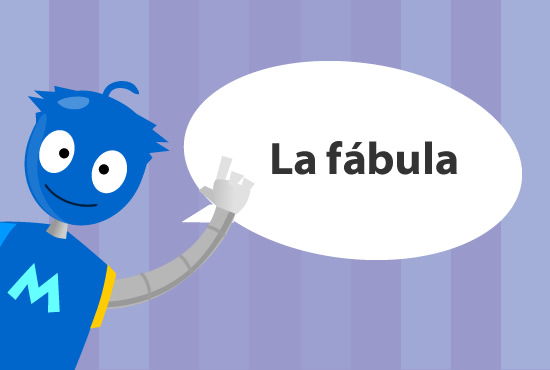 La Fábula tiene destacados escritores como: Esopo y Samaniego.Para profundizar más en este aprendizaje, te invito a visitar la siguiente explicación: https://www.youtube.com/watch?v=bE69rzvX5nQLecturaLlegado el verano, una hormiga que rondaba por el campo recogía los granos de trigo y cebada, guardándolos para alimentarse durante el invierno. La vio un escarabajo y se asombró de verla tan ocupada en una época en que todos los animales, descuidando sus trabajos, se abandonan a la buena vida. Nada respondió la hormiga por el momento; pero más tarde, cuando llegó el invierno y la lluvia deshacía los excrementos del ganado, el escarabajo hambriento fue a pedirle a la hormiga una limosna de comida. Entonces sí respondió la hormiga: —Mira escarabajo, si hubieras trabajado en la época en que yo lo hacía y tú te burlabas de mí, ahora no te faltaría el alimento.Análisis del textoLee cada ítem y responde siempre con claridad caligráfica y utilizando lápiz grafito.Responde a las siguientes preguntas:Según lo leído ¿Qué título le darías al texto?Completa el siguiente cuadro de análisis del texto:¿Cuáles son las 3 características de una fábula?Comprensión Lectora:Menciona tres características sicológicas de los personajes:¿Por qué el escarabajo se asombró de ver trabajando a la hormiga?¿Cómo crees que se sintió la hormiga al ver que su trabajo fue productivo para el invierno?Si tuvieras que identificarte con uno de los personajes de la fábula ¿Con quién sería? Explica tu respuesta5) ¿Cuál sería la mejor moraleja para esta historia?a) Aprovéchate del trabajo y voluntad de otros. b) Descansa en todo momento, las cosas buenas llegaran igual a tu vida. c) Cuando te sobre de lo que recibes con tu trabajo, guarda una porción para cuando vengan los tiempos de escasez.6. Orden Secuencial:Ordena secuencialmente las acciones ocurridas en el relato. Colocando los números del 1 al 5 en los recuadros según corresponda.……….  El escarabajo hambriento fue a pedirle a la hormiga una limosna de comida.………. El escarabajo se sorprendió de ver a la hormiguita trabajando en una época en que todos los animales, se daban la buena vida.………. Ella recogía los granos de trigo y cebada, guardándolos para alimentarse durante el invierno.………. Si hubieras trabajado en la época en que yo lo hacía, ahora no te faltaría el alimento.……….  Nada respondió la hormiga en ese instante; pero cuando llegó el invierno y la lluvia deshacía los excrementos del ganado.10. Vocabulario Contextual:Relaciona las palabras de la Columna A colocando el número correspondiente con su significado en la Columna B.Columna A				Columna BLimosna 			………. Materia hecha de residuos que el organismo elimina.Excremento 			………. Persona o animal que tiene hambre.Deshacía 			………. Bien que se da como ayuda a un necesitado.Hambriento 			………. Hacer que lo sólido se disuelva en un líquido.¡Éxito!Envía este trabajo al mail:                                                gonzalo.perez@colegio-josemanuelbalmaceda.clSOLUCIONARIO GUÍA N°5Respuestas Item IIRespuestas Item IIIRespuesta del Item IVEl cuento trata la vida de una familia de cocodrilos, compuesta por los dos padres y su pequeño hijo Aquiles, quien un día decide que ya no quiere comer más la bananas que cada mañana le llevan sus padres y que ahora lo único que desea es comerse a un niño. Tras varios intentos y buscar múltiples soluciones para este problema, papá y mamá cocodrilo desisten de la idea. Un día el pequeño Aquiles decide ir al río y es ahí cuando está frente a una niña que lo mira con ternura y comienza  a jugar con él.  Sin embargo, Aquiles se da cuenta que si no come, no crecerá y si no crece no podrá comerse a un niño.Respuestas Item VIRespuestas Item VIIRespuestas Item VIIINOMBRE: LA FÁBULA                                                                                                                                                                               NÚMERO DE GUÍA: 6NOMBRE: LA FÁBULA                                                                                                                                                                               NÚMERO DE GUÍA: 6NOMBRE DE ESTUDIANTE:CURSO: Quinto básicoFECHA:FECHA:OBJETIVO DE APRENDIZAJE:                                                                                                                                               OA- 09 Desarrollar el gusto por la lectura, leyendo habitualmente diversos textos.                                                             OA – 03 Leer y familiarizarse con un amplio repertorio de literatura para aumentar su conocimiento del mundo, desarrollar su imaginación y reconocer su valor social y cultural; por ejemplo: poemas, cuentos folclóricos y de autor, fábulas, leyendas, mitos, novelas, historietas, otros.                                                                                                                             OA – 04 Analizar aspectos relevantes de las narraciones leídas para profundizar su comprensión: identificando las acciones principales del relato y explicando cómo influyen en el desarrollo de la historia; explicando las actitudes y reacciones de los personajes de acuerdo con sus motivaciones y las situaciones que viven; describiendo el ambiente y las costumbres representadas en el texto y explicando su influencia en las acciones del relato; relacionando el relato, si es pertinente, con la época y el lugar en que se ambienta; interpretando el lenguaje figurado presente en el texto; expresando opiniones sobre las actitudes y acciones de los personajes y fundamentándolas con ejemplos del texto; llegando a conclusiones sustentadas en la información del texto; comparando textos de autores diferentes y justificando su preferencia por alguno.OBJETIVO DE APRENDIZAJE:                                                                                                                                               OA- 09 Desarrollar el gusto por la lectura, leyendo habitualmente diversos textos.                                                             OA – 03 Leer y familiarizarse con un amplio repertorio de literatura para aumentar su conocimiento del mundo, desarrollar su imaginación y reconocer su valor social y cultural; por ejemplo: poemas, cuentos folclóricos y de autor, fábulas, leyendas, mitos, novelas, historietas, otros.                                                                                                                             OA – 04 Analizar aspectos relevantes de las narraciones leídas para profundizar su comprensión: identificando las acciones principales del relato y explicando cómo influyen en el desarrollo de la historia; explicando las actitudes y reacciones de los personajes de acuerdo con sus motivaciones y las situaciones que viven; describiendo el ambiente y las costumbres representadas en el texto y explicando su influencia en las acciones del relato; relacionando el relato, si es pertinente, con la época y el lugar en que se ambienta; interpretando el lenguaje figurado presente en el texto; expresando opiniones sobre las actitudes y acciones de los personajes y fundamentándolas con ejemplos del texto; llegando a conclusiones sustentadas en la información del texto; comparando textos de autores diferentes y justificando su preferencia por alguno.OBJETIVO DE LA CLASE: Conocer las características y propósito de la fabula, analizando sus elementos narrativos.OBJETIVO DE LA CLASE: Conocer las características y propósito de la fabula, analizando sus elementos narrativos.Tipo de texto:Tipo de texto:Autor: Autor: Tipo de Narrador:Tipo de Narrador:Ambiente:Ambiente:Personajes:Personajes:Principales:Secundarios:Incidentales:HormigaEscarabajoCaracterísticas Sicológicas SOLUCIONARIO O RESPUESTA ESPERADASOLUCIONARIO O RESPUESTA ESPERADANÚMERO DE PREGUNTARESPUESTAS del ITEM I1Sylvianne Donnio2Me comería un niño3Cuento4Entretener al lector5Tercera persona testigo6La sabana africana7Aquiles, mamá y papá cocodrilos y la niña                                                                                                                          Personaje(s) Principal(es):Personaje(s) Secundario(s)Personaje(s) Incidental(es)AquilesMamá cocodriloPapá cocodriloniñaGente del puebloCaracterísticas Físicas Características PsicológicasNombre del personajes: AquilesPequeñoVerdeGuapoDientes preciososMañosoArroganteCaprichosoMal educadoNÚMERO DE PREGUNTARESPUESTAS del ITEM V1El protagonista de esta narración es Aquiles.2Uno de los sinónimos de la palabra agazaparse es acechar o mantenerse alerta para el ataque.3Los padres de Aquiles cada día al desayunar le daban de comer plátanos.4Se dice en la historia que la niña es imprudente porque está sentada a la orilla de                      un río que posiblemente también tenga cocodrilos y podría ser atacada por uno de            ellos.5Las características psicológicas de los padres de Aquiles entre algunas son: preocupados, responsables, astutos, insistentes.6La palabra imprudente en esta oración quiere decir que la niña no pensó las consecuencias de sentarse a orillas de un río y un posible ataque.7Dorothée de Monfreid es la ilustradora de este cuento infantil.8El ambiente donde se desarrolla la historia de “Me comería un niño” es desértico, caluroso, amplio, con plantaciones de plátanos en sus alrededores y una población de humanos en las cercanías.9Aquiles decidió comer plátanos a su regreso del río porque descubrió que siendo grande podría cumplir con su sueño de comerse a un niño.10El pequeño cocodrilo anhelaba comerse un niño, porque eso creía que debe comer un cocodrilo de verdad y además para cambiar el sabor de sus comidas.432165Tipo de NarradorPrimera Persona ProtagonistaTercera Persona TestigoTercera Persona OmniscientePrimera Persona ProtagonistaTercera Persona Testigo